STUDY ON NITRATE POISONING OF CATTLE AT GAIBANDHA, BANGLADESH.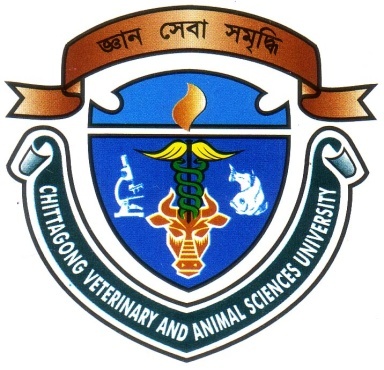 A Clinical Report Presented in Partial Fulfillment of the Requirement for the Degree of Doctor of Veterinary Medicine (DVM)A Report submitted ByIntern ID: D-31Roll No: 12/35Reg. No: 763Session: 2011-2012Faculty of Veterinary MedicineChittagong Veterinary and Animal Sciences UniversityKhulshi, Chittagong-4202OCTOBER, 2017STUDY ON NITRATE POISONING OF CATTLE AT GAIBANDHA, BANGLADESH.A Clinical Report Submitted as per approved style and contentChittagong Veterinary and Animal Sciences UniversityKhulshi, Chittagong-4202OCTOBER, 2017--------------------------(Signature of Author)S M Ahosanul Alam RajonRoll No: 12/35Reg. No: 763Intern ID: D-31Session: 2011-2012-------------------------------(Signature of Supervisor)   Professor Dr. AMAM Zonaed Siddiki    Department of Pathology & Parasitology 